SitueringOpleiding: Opleiding: Toepassingsgebied: 
(Kies hieronder het toepassingsgebied/de doelgroep voor wie deze taak bedoeld is)Toepassingsgebied: 
(Kies hieronder het toepassingsgebied/de doelgroep voor wie deze taak bedoeld is)SitueringModule:Vermoedelijke aantal lestijden van de ICT-taak:4 - 6 lestijd(en)Vermoedelijke aantal lestijden van de ICT-taak:4 - 6 lestijd(en)Auteur(s) & CVO:SitueringTitel van de ICT-taak:Titel van de ICT-taak:Titel van de ICT-taak:Titel van de ICT-taak:SitueringIn te oefenen basiscompetenties van deze ICT-taak (schrap de BC's die niet in de authentieke taak zitten):IC BC013 - * gaat bewust en kritisch om met digitale media en ICTIC BC017 - kan ICT veilig en duurzaam gebruikenIC BC023 - kan ICT aanwenden om problemen op te lossenIC BC024 - * kan zijn eigen deskundigheid inzake ICT opbouwenIC BC123 - kent de mogelijkheden en beperkingen van diverse toepassingen en applicaties om numerieke content te creërenIC BC126 - kan in verschillende bestandsformaten digitale numerieke content creërenIC BC128 - kan geavanceerde functionaliteiten van applicaties om numerieke content te creëren, toepassenIC BC133 - kan numerieke content bewerkenIC BC134 - kan numerieke content opmakenIC BC286 - kan de basisinstellingen van applicaties om numerieke content te creëren, wijzigenIC BC288 - kan ICT-problemen oplossenIn te oefenen basiscompetenties van deze ICT-taak (schrap de BC's die niet in de authentieke taak zitten):IC BC013 - * gaat bewust en kritisch om met digitale media en ICTIC BC017 - kan ICT veilig en duurzaam gebruikenIC BC023 - kan ICT aanwenden om problemen op te lossenIC BC024 - * kan zijn eigen deskundigheid inzake ICT opbouwenIC BC123 - kent de mogelijkheden en beperkingen van diverse toepassingen en applicaties om numerieke content te creërenIC BC126 - kan in verschillende bestandsformaten digitale numerieke content creërenIC BC128 - kan geavanceerde functionaliteiten van applicaties om numerieke content te creëren, toepassenIC BC133 - kan numerieke content bewerkenIC BC134 - kan numerieke content opmakenIC BC286 - kan de basisinstellingen van applicaties om numerieke content te creëren, wijzigenIC BC288 - kan ICT-problemen oplossenIn te oefenen basiscompetenties van deze ICT-taak (schrap de BC's die niet in de authentieke taak zitten):IC BC013 - * gaat bewust en kritisch om met digitale media en ICTIC BC017 - kan ICT veilig en duurzaam gebruikenIC BC023 - kan ICT aanwenden om problemen op te lossenIC BC024 - * kan zijn eigen deskundigheid inzake ICT opbouwenIC BC123 - kent de mogelijkheden en beperkingen van diverse toepassingen en applicaties om numerieke content te creërenIC BC126 - kan in verschillende bestandsformaten digitale numerieke content creërenIC BC128 - kan geavanceerde functionaliteiten van applicaties om numerieke content te creëren, toepassenIC BC133 - kan numerieke content bewerkenIC BC134 - kan numerieke content opmakenIC BC286 - kan de basisinstellingen van applicaties om numerieke content te creëren, wijzigenIC BC288 - kan ICT-problemen oplossenIn te oefenen basiscompetenties van deze ICT-taak (schrap de BC's die niet in de authentieke taak zitten):IC BC013 - * gaat bewust en kritisch om met digitale media en ICTIC BC017 - kan ICT veilig en duurzaam gebruikenIC BC023 - kan ICT aanwenden om problemen op te lossenIC BC024 - * kan zijn eigen deskundigheid inzake ICT opbouwenIC BC123 - kent de mogelijkheden en beperkingen van diverse toepassingen en applicaties om numerieke content te creërenIC BC126 - kan in verschillende bestandsformaten digitale numerieke content creërenIC BC128 - kan geavanceerde functionaliteiten van applicaties om numerieke content te creëren, toepassenIC BC133 - kan numerieke content bewerkenIC BC134 - kan numerieke content opmakenIC BC286 - kan de basisinstellingen van applicaties om numerieke content te creëren, wijzigenIC BC288 - kan ICT-problemen oplossenOmschrijvingConcrete case of probleemstelling:InleidingConcrete case of probleemstelling:InleidingConcrete case of probleemstelling:InleidingConcrete case of probleemstelling:InleidingLesverloop/stappenplanDe effectieve ICT-taak:Voor deze taak vertrekken we van een bestaand sjabloon dat we misschien al een tijdje gebruiken. We wensen dit na te bouwen en te personaliseren.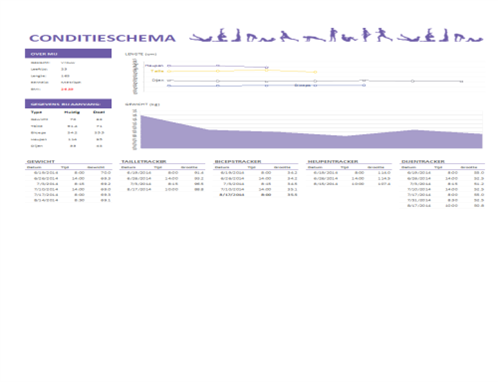 Lesverloop/stappenplan:De effectieve ICT-taak:Voor deze taak vertrekken we van een bestaand sjabloon dat we misschien al een tijdje gebruiken. We wensen dit na te bouwen en te personaliseren.Lesverloop/stappenplan:De effectieve ICT-taak:Voor deze taak vertrekken we van een bestaand sjabloon dat we misschien al een tijdje gebruiken. We wensen dit na te bouwen en te personaliseren.Lesverloop/stappenplan:De effectieve ICT-taak:Voor deze taak vertrekken we van een bestaand sjabloon dat we misschien al een tijdje gebruiken. We wensen dit na te bouwen en te personaliseren.Lesverloop/stappenplan:BronnenBronnen:https://templates.office.com/nl-be/Conditieschema-TM00000032 Variaties:https://templates.office.com/nl-be/Fitnessplan-TM02930055 https://templates.office.com/nl-be/Fitnessmeting-TM02930054 https://templates.office.com/nl-be/Gewichtsverliestracker-TM03107676 Bronnen:https://templates.office.com/nl-be/Conditieschema-TM00000032 Variaties:https://templates.office.com/nl-be/Fitnessplan-TM02930055 https://templates.office.com/nl-be/Fitnessmeting-TM02930054 https://templates.office.com/nl-be/Gewichtsverliestracker-TM03107676 Bronnen:https://templates.office.com/nl-be/Conditieschema-TM00000032 Variaties:https://templates.office.com/nl-be/Fitnessplan-TM02930055 https://templates.office.com/nl-be/Fitnessmeting-TM02930054 https://templates.office.com/nl-be/Gewichtsverliestracker-TM03107676 Bronnen:https://templates.office.com/nl-be/Conditieschema-TM00000032 Variaties:https://templates.office.com/nl-be/Fitnessplan-TM02930055 https://templates.office.com/nl-be/Fitnessmeting-TM02930054 https://templates.office.com/nl-be/Gewichtsverliestracker-TM03107676 RichtlijnenExtra leerkracht informatieDoor de uitgebreidheid van deze taak kan dit eindopdracht zijn binnen de module. Extra leerkracht informatieDoor de uitgebreidheid van deze taak kan dit eindopdracht zijn binnen de module. Extra leerkracht informatieDoor de uitgebreidheid van deze taak kan dit eindopdracht zijn binnen de module. Extra leerkracht informatieDoor de uitgebreidheid van deze taak kan dit eindopdracht zijn binnen de module. 